                          ATHLETICS YUKON 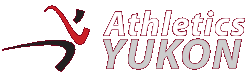 BOARD OF DIRECTORS MEETINGMay 3rd, 20227:00 pmAGENDA/MINUTESPresent: Bonnie Love, Don White, Kristen Johnston, Ben YuSchott, Kelli Anderson, Harry BorlaseRegrets: Call to order: 7:07pm2.  Additions to the agenda: none3. Approval of the agenda: yes4.  Review of April 5th, 2022 meeting minutes: approved5.  PERMANENT ITEMSPresident’s News / Covid News: Athletics Canada AGM is taking place May 12th, Kristen will attend. Discussion on gender inclusion to be incorporated into Athletics Canada policy; Board members agree AY to follow nation policy that s developed. Funding Applications: Kristen and Bonnie submitted mid-April application for YRAC/YS4L. Request similar to previous years; travel, coach education, official training, equipment. Will include request for funds for an event coordinator and used cage from Kelowna that Kristen has a lead on. Should hear back mid-JuneA new funding request was submitted to CDF to purchase portable cage.AY Timelines  Ben will connect with Coast and Sport Experts re; sponsorship for upcoming race season. Sponsorship for Haeckle Hill Run – Ben has heard back from Yukon Energy. Insurance renewed. Price increased by ~$1200. This seems on par with other insurers.Lotteries Travel Program:Lotteries is still accepting all travel requests. Bonnie will batch these as they come in and send as groups to Lotteries.FH TrackSnow has melted and track can now be used. Kelli to make post on socials.Kristen chatted with reps from Special Olympics, Soccer and Skateboard Park to request a port-a-potty be placed at the track. Kristen will draft a letter of support.The rep from the Skateboard Park would like to request permanent bathrooms and changerooms (similar to those at Rotary Park) be placed at the track. Board supports this request.Organize track summer schedule May 1 to Sept 30Tues & Thurs 4pm-7pm track and 4pm-6pm turf There will be an overlap with soccer. Kristen will discuss safety protocols with soccer coaches.Sun 9am-noon track and turfSchool track meets: May 27 Elementary and June 1 High School. Sport school to help facilitate elementary meet and we can do the timing for HS.Don to hire movers to bring bleachers, wagon and starting blocks to Track. Looking to have the bleachers built this weekend; will coordinate having someone build them for us. AY stickers or signs should be placed on the bleachers.Strategic Planning Still looking for a tech volunteer/part time employeeAY website: Kelli will schedule a time to meet with Derrick to learn how to make changes/additions to our website.Kelli and Kristen were able to access the Athletics Yukon Instagram account. Kelli will begin posting AY updates to both Instagram and Facebook.Website did not have a Privacy Policy; Derrick added a draft policy for us. Policy was reviewed at meeting; Ben passed motion to adopt this policy, moved by Kristen and 2nd by Don. Kelli to ask Derrick to remove ‘Draft’ from the policy header6.  ONGOING ITEMS	Affiliate clubs/bylaws Bonnie followed up with Jodi and the answer remains no.First Aid Board will cover costs for First Aid recerts with submission of receiptsCriminal record checksBonnie will look into issue with Sterling Backcheck processing Harry’s criminal record check and resend to Harry. BankingNew members need to be added to bank documents and need signing authority. Kelli to be added as a signer for cheques.Bonnie to follow up with CIBC about receiving purchasing card and will request a new debt card.MembershipBlurb re: barriers to membership to be added to website and socials KelliEventsCanada Games – Don Kristen and Lisa met. Kristen has made a poster for ID Camp that is now on facebook; Bonnie will add this to the Trackie event. Charging $25 to cover day of event insurance, buff or tshirt, cup. It is not mandatory that known and prior athletes who wish to be on the team need to attend the ID Camp.Crocus Run to have altered start location and route. Kelli to post this one social media and send to Derrick for addition to website. This will be a guided run like past years and will not be flagged.Wildlings Kids Run Club. Plan to run the program alongside the Tuesday night 5k runs in May and June for ages 5-10. Possibility of adding a second round in the Fall.Ages 5-10. Dates May 17 – June 146-7pm at FH trackFee changed; $35 non-member, $20 member. No tshirt with registration for this session.Kelli to edit (and post) poster for advertising and Bonnie to edit Trackie link with new pricing and dates.Coaches need to complete criminal record checks and Safe Sport Coaching. Harry to coordinate with coaches and Bonnie to complete this.Southern LakesBoard approved adding a Non-Yukoner price (extra $25) for runners from out of the territory who are not AY members after request from Ancorage runners. Bonnie will add this to Trackie and Kristen will respond to those runners.Board Members responsible for calendar events:Haeckle: Ben (with Kelli) - May 28th Southern Lakes: Don – June 18thSummer Solstice: Don – June 21st Kelli to add to calendarXC Championship: Kristen – Sept 24th5k and 10k: Don, Marg, Bonnie – 5K July 5th and 10k August 2ndBaked 1 miler: Harry - August 23rd at track10 miler: affiliate club Kelli as alternate August 28thWinter Solstice: Bonnie – Dec 17thTuesday night runs will shift signup time to 6pm and start time to 6:15pm to align with Wildlings. May 10-Sept 27. The route will be altered due to escarpment slide. Thursday night trail races to go ahead with the course staying flagged for an entire day as it has been done in past years. May 19 – Sept 29. Don will touch base with Nancy to get routes for the first half of the season to be added to the website.Iron Womenrunning club will continue May3-June7; Tues 4-5:15 at track3 summer camps (June 22-24, July 18-22 and Aug 15-19); cost $60 for first week and $100 for other 2 weeks.Kristen has made a form template for use in organizing camp/grant requests. Instead of handing out gift cards to student/junior coaches we will write a cheque; requires firm commitment from the students.Instead of reimbursing for snack costs the board will provide a Superstore Gift Card to be used instead.Kristen and Bonnie will plan a meeting with Natalie after May 15th to go over forms, requirements, changes, etcBonnie sent the information for the Canadian. Bar Association run to Kelli to be added to our calendar of event.7. NEW BUSINESS 7.1 Board job assignmentsFolks should take the ‘safe sport’ and ‘officiating 101’ free seminars on Athletics Canada website. Kristen sent an email with courses for board members to complete.7.2 Wind jackets and board apparelHarry continues to coordinate with Yukon Built regarding hoodies and tshirts.Kristen ordered rain jackets.NEXT MEETING DATE: planned for June 7th at 7pm